Dossier DE RESERVATION EXPOSANTS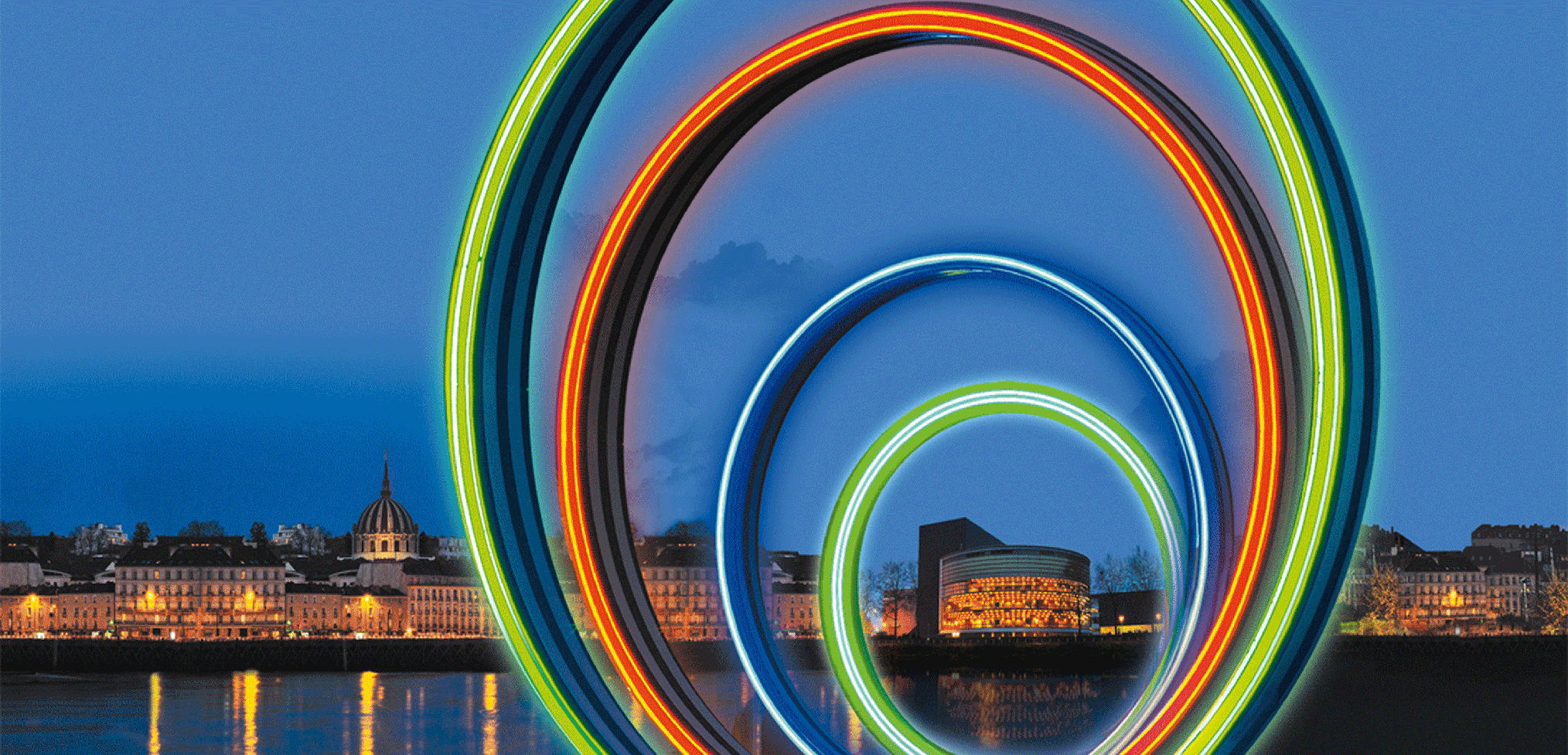 standS D’EXPOSITIONatelierS parrainéSENCARTS publicitaires INSCRIPTION DE COLLABORATEURSCONDITIONS DE PRESTATIONBon de commandeRESERVATION DE STANDS D’EXPOSITIONCRITERES D’ATTRIBUTION L’attribution des stands se fera par ordre d’arrivée à l’ACORAMEN du bon de commande ci-joint (page 6) sur lequel vous aurez indiqué votre choix d’après le plan de l’exposition et le tableau « Emplacements et Tarifs » ci-dessous. Un acompte de 30 % devra être joint sous forme de chèque à l’ordre de l’ACORAMEN ou de virement (IBAN ci-dessous). L’encaissement de cet acompte vaudra réservation définitive de votre stand. Une facture globale vous sera adressée début janvier 2017 faisant apparaître le solde dont le règlement devra intervenir au plus tard le 31 mars 2017.Le bon de commande validé devra être adressé avant le 15 décembre 2016 à : ACORAMEN, 75 rue Professeurs Truc, 34090 MONTPELLIERIBAN : FR76 3000 3016 2400 0201 1153 413   BIC : SOGEFRPPTARIF DES STANDS par m²EMPLACEMENTS & TARIFSAMÉNAGEMENT DES STANDS   Voir le dossier technique de Nantes évenements (ci-joint)ATELIERS PARRAINESDATE ET HORAIRES Trois ateliers parrainés chacun de deux sessions de 45 minutes seront organisés les 18, 19 et 20 mai 2017, aux plages horaires ci-dessous. Pour toute réservation, veuillez compléter le bon de commande ci-joint (page 6).Veuillez nous signaler par avance vos besoins éventuels en équipement.TARIF D’INSCRIPTION 3 900,00 € HT (soit 4 680 € TTC)MENTION DE L’ATELIER DANS LA REVUE DE MEDECINE NUCLEAIRESi vous souhaitez que votre atelier parrainé soit mentionné dans le numéro « JFMN 2017» de la Revue de Médecine Nucléaire et dans le programme remis aux participants, veuillez indiquer le titre de l’atelier ainsi que le nom des intervenants sur le bon de commande ci-joint (page 6). Cette information devra parvenir à l’ACORAMEN au plus tard le 5 février 2017.INSERTION D’ENCARTS PUBLICITAIRES  Qu’ils soient exposants ou non, les industriels peuvent demander l’insertion dans les pochettes des congressistes d’encarts publicitaires calibrés au format 21 x 29,7 cm. Veuillez dans ce cas compléter le bon de commande ci-joint TARIFS  Catégorie Exposant                      :   1 000,00 € HT  (1200 € TTC)Catégorie Non exposant             :   1 800,00 € HT  (2160 € TTC) Pour la livraison des encarts, voir impérativement les conditions générales page 5. Inscriptions de collaborateurs auX JFMN MODALITESLes collaborateurs d’exposants désirant participer aux JFMN devront faire l’objet d’une inscription électronique nominative payante au tarif « exposant » sur le site internet de la SFMN (www.sfmn.org, onglet 3e JFMN). Ils devront pour cela, comme pour toute inscription aux JFMN, ouvrir au préalable un compte utilisateur sur ce même site. Cette inscription donnera accès à l’ensemble de la manifestation, à l’exclusion du dîner officiel. L’ouverture des inscriptions sera effective début février 2017. Tarif des inscriptions « exposant » hors dîner officielConditions de PRESTATIONSSTANDS D’EXPOSITIONLe choix final et définitif des emplacements est effectué par l’ACORAMEN ; aucune réclamation ne pourra être faite à ce sujet avant le colloque ou durant la période de montage. Bien entendu, il sera tenu le plus grand compte de l’emplacement désigné par l’exposant sur sa fiche de réservation.L’ACORAMEN se réserve le droit d’accepter ou de refuser toute inscription et cela sans justification. De même, elle se réserve le droit de ne pas respecter l’attribution d’un emplacement ou de refuser l’accès à l’exposition dans l’hypothèse du non-règlement des sommes dues aux échéances annoncéesTout règlement sera considéré comme définitif et ne fera pas l’objet d’un remboursement en cas de désistement ou dans le cas d’une annulation n’engageant pas la responsabilité directe de l’ACORAMEN.ENCARTS PUBLICITAIRESLes colis contenant les encarts devront être impérativement livrés le Jeudi 11 mai 2017. Afin de pouvoir les identifier, merci de bien vouloir indiquer sur chaque colis de manière clairement lisible :- le nom de la société et le n° de téléphone de la personne chargée du suivi - les dates de la réunion (du 16 au 21 mai 2017) - le numéro d’identification de la manifestation (n° 26 008).ASSURANCESChaque exposant devra pouvoir justifier pour les périodes de montage, stockage, démontage et transport, d’une assurance « Responsabilité civile professionnelle multirisque » propre à son activité et couvrant le matériel des stands, ainsi que les marchandises exposées par lui, que ces matériels ou marchandises lui appartiennent ou non.L’ACORAMEN est couverte, en tant qu’organisateur, par une police « Responsabilité civile organisateur ».COORDONNEES BANCAIRES DE L’ACORAMENBON DE COMMANDESiret 81466291200017
Code APE 8622 C 
TVA CEE FR28 814 662 912Société	…………………………………………………………………………..…….…Adresse	………………………………………………….……………….…….…………	

		……………………………………….…………………………………………..   Code Postal  	…………………..Ville   ………………………………….…………..…………Téléphone 	…………………………………………………………………………...……….E-mail	……………………………………………………..…….………………………
Date de la commande ..…………………… Commande suivie par …………………..…….Surface Tarif m² nu Tarif m² équipé[ 3-10]1000 € HT / m²1075 HT / m²[11-20] 980 €  HT / m²1054 HT/ m²[21-30] 960 €  HT / m²1032 HT / m²[31-40] 940 €  HT / m²[41-50] 920 €  HT / m²[51-60] 900 €  HT / m²DescriptionNuméro du standTarif HT nuTarif HT équipéVotre choixDescriptionNuméro du standStand 6 m²6A 60006450Réservé6B 60006450Réservé6C 60006450Réservé6D60006450Réservé6E60006450Réservé6F 60006450Réservé6G60006450RéservéStand 9 m²9A 90009675Réservé9B 90009675Réservé9C 90009675Réservé9D90009675Stand 12m²12A1176012636réservé 12B1176012636Réservé12C11760RéservéStand 18 m²18A17640RéservéStand 20 m²20A19600RéservéStand 24 m²24A23040RéservéStand 36 m²36A33840Réservé36B33840réservéStand 55 m²55A49500RéservéATELIERS PARRAINESATELIERS PARRAINESVendredi 19 mai 2017 (amphithéâtre)Vendredi 19 mai 2017 (amphithéâtre)ATELIER 111h30 - 12h15GEATELIER 216h15 - 17h00BTGVendredi 19 mai 2017 (salle G)Vendredi 19 mai 2017 (salle G)ATELIER 211h30 - 12h15BTGATELIER 116h15 - 17h00GEVendredi 19 mai 2017 (salle H)Vendredi 19 mai 2017 (salle H)ATELIER 311h30 - 12h15AAAATELIER 316h15 - 17h00AAAVendredi 19 mai 2017 (salle J)Vendredi 19 mai 2017 (salle J)ATELIER 411h30 - 12h15ATELIER 416h15 - 17h00TARIFS4 jours1 jourJusqu’au 31 mars 2017150 €100 €A partir du 1er avril 2017200 €150 €A partir du 1er mai 2017 ou inscription sur place250 €180 €DESIGNATIONNuméroTarif HTTotal HTSTAND…….. €ATELIERS PARRAINES            …….. €Titre de l’atelier parrainé et noms des intervenants pour la Revue Médecine Nucléaire avant le 1er février 2017 Titre de l’atelier parrainé et noms des intervenants pour la Revue Médecine Nucléaire avant le 1er février 2017 Titre de l’atelier parrainé et noms des intervenants pour la Revue Médecine Nucléaire avant le 1er février 2017 Titre de l’atelier parrainé et noms des intervenants pour la Revue Médecine Nucléaire avant le 1er février 2017 ENCARTS PUBLICITAIREScatégorietarif htmontant htTOTAL Hors TaxesTVA (20 %)TOTAL TTC…….. €…….. €…….. €